8 апреля 2006 года  в г.Ставрополе проходила межрегиональная конференция «Начальная школа: проблемы и перспективы». На этой конференции выступали победители конкурса учителей, работающих  по УМК «Гармония». Моя работа «Совершенствование читательских умений  как    условие      развития устной речи младших школьников», заняла 2 место в номинации «Педагогические находки». В этой работе были представлены фрагменты   педагогического  контроля и оценки  достижений школьников по литературному чтению(УМК «Гармония»).Считаю, что данная тема актуальна  и сейчас.        Проверка и оценка достижений младших школьников является весьма существенной составляющей процесса обучения и одной из важных задач педагогической деятельности учителя. В начальной школе проверяются умения и навыки, связанные с читательской деятельностью: навык осознанного чтения в определённом темпе, навык выразительного чтения, умение ориентироваться в книге, знание литературных произведений, их жанров  особенностей, знание имён детских писателей и поэтов.        Задания познавательного и творческого характера.Правильно соединив части слова, ты прочитаешь название видов устного народного творчества.                    пес                        талки                    за                           гадки                    ска                         шки                    пос                         роговорки                    ско                         ни                    поте                        ловицы                    счи                         говорки                                                      зки   Цель: проверка знаний видов устного неродного творчества.Вид контроля: текущий.Метод: письменный опрос.Форма контроля: индивидуальный, классный, по карточкам.2.Подумай, какую скороговорку проиллюстрировали ребята.Вид контроля: текущий.Метод: устный опрос.Форма контроля: фронтальный, классный.3.Кроссворд по разделу  « Читаем правильно» с.64-91По горизонтали:1.Как звали орла, жившего на одной из вершин горного Уэльса. 2.Что сопровождало каждое слушание сказки в произведении  «Не пиф, не паф!».3.Как звали девочку, которая произносила вместо «шишки» - «сыски».4.Что взамен машинки для приготовления уроков хотел получить человечек из сказки «Машинка для приготовления уроков».5. На чём привезли ёлку в «Заколдованной букве».6.Ну а сам ты, кот, куда?7.Что разбили и за что были наказаны ребята из рассказа «Находчивость».8.Кто из ребят спрятался в комоде в рассказе Н. Носова «Находчивость».9.Автор произведения «Машинка для приготовления уроков».По вертикали:Произведение какого автора чаще всего встречается в разделе «Читаем правильно»?Цель: проверка фактического знания материала.Вид контроля: тематический.Метод: контроль теоретических знаний, письменный опрос.Форма контроля: индивидуальный ( можно групповой), классный, по характеру заданий- с печатными средствами.Оценка: «5»-9 правильных ответов, «4»-7-8 ответов, «3»- 6 ответовВспомни названия произведений и распредели по группам.   Раздел «Читая – думаем»*Я узнал, что у меня                              1 группа       2 группа  Есть огромная родня.*Он скучает по деревьям,  По звенящему ручью,   По скворечне,  По деревне,  По соседу воробью. *Пошёл Серёжа в первый класс  С Серёжей не шути!*Труд делили поровну  Мальчики и девочки.Цель: проверка названий произведений, различения жанров поэзии.Вид контроля: тематический.Метод: устный опрос.Форма контроля: устный, фронтальный (групповой5.Заполни горизонтальные ряды, назвав авторов сказок. Раздел «Читая – думаем».1.Считалка.2.Рыцари.3.Загадка.4.Удивительная кошка.5.Кто слово найдёт.Цель: знание имён детских писателей и поэтов.Вид контроля: текущий.Метод: письменный опрос.Форма контроля: домашний.6.На основе известных фактов из жизни героя В. Драгунского «Когда я был маленьким» выполни творческую работу: составь свой рассказ. Сделай рисунок к своему рассказу.(Воронин С. «Храбрый клоун)Цель: проверка умений составлять текст.Вид контроля: текущий.Метод: творческая работа.Форма контроля: индивидуальный, домашний.7.Если ты правильно соединишь точки по алфавиту, ты увидишь героя    Д. Биссет. Как называется это произведение?Цель: проверка знания алфавита, содержания алфавита.Вид контроля: текущий.Метод: комбинированный.Форма: индивидуальный, классный, графический.8.Вставь по порядку гласные между согласными, и ты получишь пословицу.Кт.   л.б.т     тр.д -   т.г.   л. д.    чт.т.Цель: проверка знаний пословиц.Форма: индивидуальный.9.Конкурс чтецов «Весёлые стихи для  детей».Запиши названия стихотворений, которые ты прочитал самостоятельно. Вспомни авторов.           стихотворение                     автор____________________                  ____________________________________________________                  ____________________________________________________                  ____________________________________________________                  ________________________________Цель: проверка знания названий произведений, их авторов.Метод контроля: письменный опрос.Форма контроля: индивидуальный, домашний.10.Внимательно ли ты читал произведения. Узнай, кому принадлежат эти слова. Напиши имя героя, название произведения и автора. Раздел «Читаем внимательно».    Персонаж                      произведение                 автор___________                     ____________                 _________________________                     ____________                  ______________     1.-Был на квартиру налёт?2.-Как жаль, что у меня нет меча!3. – Ты, наверное, в кармане нёс, а надо в сумку класть.4.-Я два пирожных съела. Одно за тебя, а другое за тебя.5. –Хо, а это не твоя мамаша?Цель: фактическое знание материала.Вид контроля: тематический.Метод: письменный опрос.Форма: групповой,(индивидуальный), работа с карточками.11.Разгадав ребусы, ты узнаешь одного из героев произведения Б. Заходера.12. « Угадай героя».Один из учащихся выходит из комнаты, а остальные задумывают героя литературного произведения. Отгадчик должен узнать этого героя по эпитетам, которыми его характеризуют. Например, о ком можно сказать,   что он:…Слова рассыпались.задагкасловипоцакразнилдаЦель: проверка знаний видов устного народного творчества.Вид: текущий.Метод: устный опрос.Форма: фронтальный.14.Найди « лишнего» героя, объясни свой выбор.«Ссора птиц».Индийская сказка.вороныжуравлиголубисиницыскворцыЦель: проверка фактического знания изучаемого материала.Вид: текущий.Форма : домашний, работа по карточкам.Разгадай кроссворд, и ты узнаешь, что больше всего любят дети.1.Короткие рифмованные песенки юмористического содержания.2.Рифмованные строчки, предназначенные для быстрого проговаривания.3.Хитро поставленный вопрос.4.Жанр детского фольклора, наивные поэтические обращения к силам природы.5.Короткие детские стишки, используемые для выбора ведущего игры.6.Музыкальные стихотворные произведения, которые поются в одиночку или хором.Цель: знание названий видов устного народного творчества.Форма: классный, (групповой).Метод: письменный опрос.16. Раздел «Читаем быстро». Помоги найти ошибки. Соотнеси стрелкой автора и название произведения.Благинина Е.                                             «Угодили».Сеф Р.                                                        «У Вари на бульваре»Мошковская Э.                                          «Бесконечные стихи»Ермолаев Ю.                                              « Болельщик»Цель: проверка знания названий произведений и авторов.Вид: текущий.Метод: устный опрос.Форма: фронтальный.17.Александр Сергеевич Пушкин писал: «Что за прелесть эти сказки!» Согласен ли ты с великим русским поэтом? Почему? 18.Какое из прочитанных произведений произвело на тебя наибольшее впечатление? Почему?Ответить на эти вопросы тебе помогут выражения:1.Наибольшее впечатление на меня произвёл рассказ (стихотворение)________________________________________________________________________________________автора__________________2. В нём говорится о ________________________________________________________________________________________________________________________________3.Главный герой произведения______________________________________4. Мне нравится, как писатель(поэт) описывает_____________________________________________________________________________________________________________________     Этот рассказ (стихотворение) помог мне узнать-________________________________________________________________________________________________________________________________научил__________________________________________________________Вид: итоговый.Метод: письменный опрос.Форма: индивидуальный.19.По нарисованным предметам определи названия и авторов прочитанных произведений.Измерение   скорости  чтенияШкольники легко овладевают приёмами измерения скорости и качества чтения и с большим интересом включаются в самонаблюдение за своими успехами в чтении. Таким образом, возникает интерес создаётся ситуация успеха в обучении.                  « Дерево»     Этот приём наиболее приемлем в 1 классе. Он помогает учащимся самостоятельно следить за ростом техники чтения. Ствол дерева - количество слов, листочки  дерева - замеры техники чтения по месяцам. Чем выше появляются на дереве, тем – лучше результат.                    «Гусеница»      Этот приём применяю во 2 классе. Гусеница ползёт по столбику, на котором метки - количество слов в минуту. Поднимается гусеница вверх – ребёнок  молодец, опускается вниз – задуматься надо.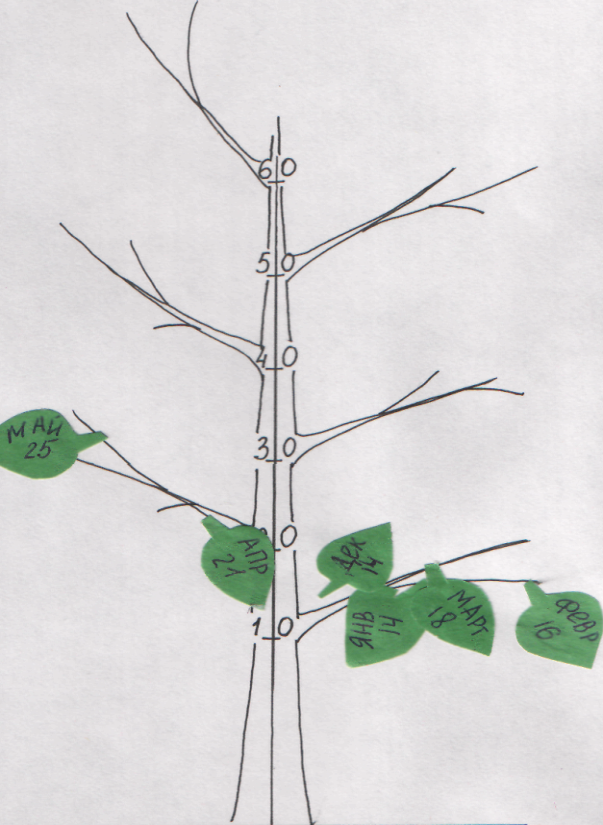 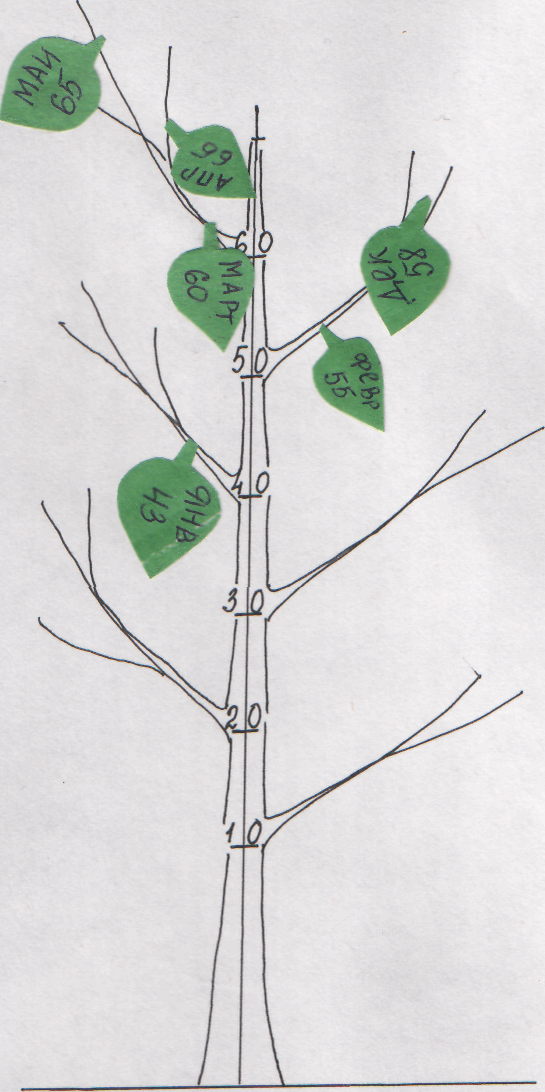 12345678912345123456